Методика «Эмоциональный дневник» (с 5 лет) А.О.ПрохоровЦель: Исследование психического состояния детей дошкольного возраста в детском саду в течение длительного времени (более 1 месяца). Подготовка: На каждого ребенка подготовить бланки (или использовать тетради), в верхней части которых — пиктограммы, изображающие психическое состояние (веселость, страх, удивление, спокойствие, злость, печаль, агрессивность, умиление, мечтание, хитрость, обида, стресс, скепсис). Ниже, горизонтально, располагаются рисунки — модели, обозначающие: дату заполнения, приход ребенка в детский сад, завтрак, познавательную, музыкальную,продуктивные виды деятельности, прогулку, обед, подготовку ко сну, подъем, полдник, игры со сверстниками, общение с педагогом, ужин, уход из детского сада. Между рисунками проводятся вертикальные линии. Всего 15 колонок, 16-я — «баллы». По вертикали: обозначается дата заполнения, предлагается ребенку выбрать то психическое состояние, которое он отмечает у себя (из предло-женных пиктограмм) в течение дня в каждой из колонок. Подготовка детей: совместно с детьми смоделировать и обсудить изображения пиктограмм, характеризующих определенные психические состояния; составить обозначения, отражающие режимные моменты, деятельность, общение. Первую неделю необходимо оказывать помощь ребенку при заполнении («вместе, но не вместо!»). Инструкция: «Заполните пустые клеточки, выбрав то лицо, какое бывает при выполнении этой деятельности (называется колонка, которую требуется заполнить)». Дополнительно проводится индивидуальная беседа с каждым ребенком с целью выявить причины, мотивацию, научить распознавать собственное состояние и обозначать его при помощи пиктограммы. Можно использовать и другой вариант методики: порекомендовать родителям и дома вести такой дневник. По горизонтали расположить такие разделы: 1) Общение с каждым членом семьи. 2) Сон, отдых. 3) Любимые занятия ребенка. 4) Совместная деятельность с взрослым. 5) Гигиенические процедуры. 6) Принятие пищи. 7) Труд и т.д. Можно предложить родителям вести свой дневник, параллельно с ребенком. Его оформляют так же, как и предыдущий, и отмечают психическое состояние своего ребенка. А затем сравнивают с результатом заполнения ребенка. Это поможет установить адекватную оценку родителями психического состояния своего ребенка. Обработка данных проводится по горизонтали и вертикали дневника. Горизонтально: 1. Анализируется каждый день, прожитый ребенком, подсчитывается количество позитивных психических состояний и ставится балл. Он может быть от 0 до 14. Сравнивается с ключом: 0 — 3 балла — НПС высокой степени; 4 — 6 6. — НПС средней степени; 7—1 0 6. — НПС низкой степени; 11 — 14 6. — П ПС (позитивное психическое состояние). 2. В целом по методике анализируется количество используемых пиктограмм, отмечается, какие пиктограммы, отражающие позитивное психическое состояние, не применял ребенок, выясняется причина. В норме используется 5—7 пиктограмм. Анализ дает информацию для:• руководителей ДОУ — об обеспечении педагогом эмоционального комфорта каждого ребенка в группе детского сада; • педагогу — о проблемах ребенка, его реакции на определенный вид деятельности, взаимоотношениях со сверстниками, педагогами, об отношении к посещению детского сада, режимным моментам; • психологу — о наличии удошкольников конфликтов, страхов, нарушениях поведения и взаимоотношениях с окружающими. Каждые два месяца проводится вертикальный анализ. 1. Рассматривается каждый режимный момент, вид деятельности, общение и т.д., отдельно. Присваивается по 1 баллу за количество негативных выборов. Их может быть от 0 до 40, также учитывают, какую пиктограмму чаще всего выбирает ребенок для оценки своего П.С. Полученные данные сравнивают с ключом методики. 2. Прослеживается периодичность появления того или иного состояния: «каждый день», «определенный период», «несколько раз в месяц», «не наблюдается системы». Выявляются причины. Количество негативных выборов от 10 и выше могут свидетельствовать: • об устойчивом негативном отношении к определенному виду деятельности, педагогу, связанному с этой деятельностью; • низком социальном статусе ребенка в группе; • роли ребенка как объекта или субъекта агрессии (уточняется с помощью бесед, наблюдений); • депрессивном состоянии (грусть, склонность к слезам, нарушение аппетита, раздражимость — продолжаются в течение 2-х и более недель); • о тяжелой степени адаптации ребенка, вновь поступившего в детский сад (при 35—40 выборов по вертикали и при соответствии НПС степени горизонтального анализа); • об отсутствии взаимопонимания, помощи и поддержки со стороны педагога группы и т.д. Ключ к методике при вертикальном анализе результатов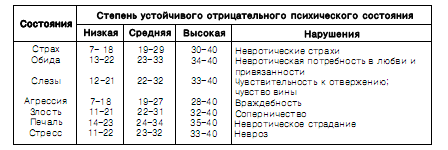 